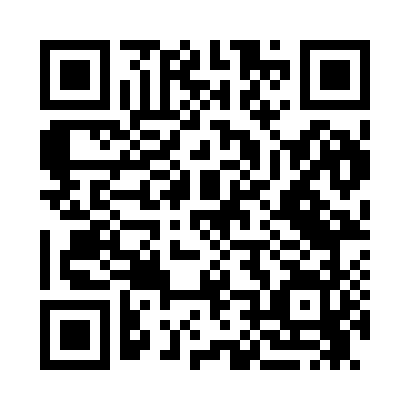 Prayer times for Nadawah, Alabama, USAMon 1 Jul 2024 - Wed 31 Jul 2024High Latitude Method: Angle Based RulePrayer Calculation Method: Islamic Society of North AmericaAsar Calculation Method: ShafiPrayer times provided by https://www.salahtimes.comDateDayFajrSunriseDhuhrAsrMaghribIsha1Mon4:275:4712:534:337:589:192Tue4:275:4712:534:337:589:183Wed4:285:4812:534:337:589:184Thu4:285:4812:534:337:589:185Fri4:295:4912:534:347:589:186Sat4:295:4912:544:347:589:187Sun4:305:5012:544:347:589:178Mon4:315:5012:544:347:579:179Tue4:315:5112:544:347:579:1610Wed4:325:5112:544:347:579:1611Thu4:335:5212:544:357:579:1612Fri4:335:5212:544:357:569:1513Sat4:345:5312:554:357:569:1514Sun4:355:5412:554:357:569:1415Mon4:365:5412:554:357:559:1416Tue4:365:5512:554:357:559:1317Wed4:375:5512:554:357:549:1218Thu4:385:5612:554:357:549:1219Fri4:395:5712:554:357:539:1120Sat4:405:5712:554:357:539:1021Sun4:405:5812:554:367:529:0922Mon4:415:5812:554:367:529:0923Tue4:425:5912:554:367:519:0824Wed4:436:0012:554:367:519:0725Thu4:446:0012:554:367:509:0626Fri4:456:0112:554:367:499:0527Sat4:466:0212:554:367:499:0428Sun4:466:0212:554:357:489:0429Mon4:476:0312:554:357:479:0330Tue4:486:0412:554:357:469:0231Wed4:496:0412:554:357:469:01